ΘΕΜΑΤΑ: «1. Έγκριση των Αποφάσεων Υλοποίησης με Ίδια Μέσα των Υποέργων 1,2 και 3 της Πράξης «Διευρυμένο Κέντρο Κοινότητας με Παράρτημα Κέντρου Ένταξης Μεταναστών Δήμου Καλλιθέας» με κωδικό ΟΠΣ (MIS) 5002039, και του ορισμού της ημερομηνίας έναρξης της Πράξης από την ημερομηνία υπογραφής των συμβάσεων προσωπικού που θα υλοποιήσει το Έργο και ημερομηνία λήξης της Πράξης, τρία χρόνια μετά, σύμφωνα με την Απόφαση Ένταξης.2.Παραχώρηση χώρων στο ενοικιαζόμενο κτίριο επί της οδού Ελ. Βενιζέλου 156 (2ος όροφος), η μίσθωση του οποίου παρατάθηκε έως τις 31/12/2018 με την  641/2017 απόφαση Δ.Σ., για τη στέγαση του Κέντρου Κοινότητας και του Παραρτήματος Κέντρου Ένταξης Μεταναστών.3. Εξουσιοδότηση  του  Δημάρχου Καλλιθέας ως νόμιμου εκπροσώπου για την υπογραφή των Αποφάσεων Υλοποίησης με Ίδια Μέσα (ΑΥΙΜ) των Υποέργων 1,2 και 3  της Πράξης , με ημερομηνίες έναρξης και λήξης αυτής όπως ορίζονται ανωτέρω καθώς και όλων των απαραίτητων εγγράφων για την υλοποίηση της Πράξης».Αξιότιμε κ. Πρόεδρε,Παρακαλούμε κατά την προσεχή συνεδρίαση του Δημοτικού Συμβουλίου όπως συμπεριλάβετε μεταξύ των θεμάτων της ημερήσιας διάταξης και τα πιο πάνω θέματα , για τα οποία σας γνωρίζουμε αναλυτικότερα για τα θέματα 1 και 2, τα παρακάτω:ΘΕΜΑ 1:Α. Κατόπιν της με αρ. πρωτ. 3919/03-07-2017 απόφασης Ένταξης της Πράξης «Διευρυμένο Κέντρο Κοινότητας με Παράρτημα Κέντρου Ένταξης Μεταναστών Δήμου Καλλιθέας» με Κωδικό ΟΠΣ 5002039 στο Επιχειρησιακό Πρόγραμμα «Αττική 2014-2020», ποσού 693.120,00 ευρώ το Δημοτικό Συμβούλιο Καλλιθέας με την   με αρ.  333/2017 Απόφαση του ενέκρινε την  Ένταξη και τα Σχέδια Υλοποίησης με ίδια μέσα των Υποέργων 1,2 και 3 της Πράξης με τίτλο «Διευρυμένο Κέντρο Κοινότητας με Παράρτημα Κέντρου Ένταξης Μεταναστών Δήμου Καλλιθέας». Ακόλουθα  το Δημοτικό Συμβούλιο με την με αρ. 373/2017 απόφαση 373/2017 ενέκρινε την πρόσληψη προσωπικού με σύμβαση εργασίας Ιδιωτικού Δικαίου Ορισμένου Χρόνου για την υλοποίηση του Υποέργου (1) και με την με αρ. 373/2017 ενέκρινε την πρόσληψη προσωπικού με Σύμβαση Μίσθωσης Έργου (ΣΜΕ) για την υλοποίηση του Υποέργου (2).Με την με αρ. 489/2017 απόφαση Δ.Σ  ορίστηκε ο Μηχανισμός Πιστοποίησης Εκτέλεσης της Πράξης (συμπληρωματική απόφαση με αρ. 156/2018 για ορισμό αναπληρωματικών μελών) και εγκρίθηκε από το ίδιο όργανο με την με αρ. 157/2018 απόφαση ο Εσωτερικός Κανονισμός Λειτουργίας της Κεντρικής Δομής Κέντρου Κοινότητας και του Παραρτήματος ΚΕΜ. Κατόπιν της ολοκλήρωσης της προβλεπόμενης δια νόμου διαδικασίας επιλογής προσωπικού ΙΔΟΧ και ΣΜΕ καταρτίστηκαν και αναρτήθηκαν στην Διαύγεια πίνακες κατάταξης υποψηφίων των ζητουμένων ειδικοτήτων με σχέση εργασίας ΙΔΟΧ και πίνακες επιτυχόντων/αποτυχών των ζητουμένων ειδικοτήτων με σχέση εργασίας ΣΜΕ.Με τις  με αρ. 376/2018 και 375/2018 αποφάσεις Δημάρχου Καλλιθέας εγκρίθηκαν αντίστοιχα οι προσλήψεις οκτώ (8) ατόμων ΙΔΟΧ οι οποίοι θα στελεχώσουν το Κέντρο Κοινότητας και Παράρτημα ΚΕΜ και (5) ατόμων με σύμβαση έργου για την υλοποίηση του Υποέργου 2 «Λοιπές δράσεις Παραρτήματος ΚΕΜ εκπαιδευτικού περιεχομένου». Το νέο προσωπικό έχει κληθεί εγγράφως να υπογράψει συμβάσεις ΙΔΟΧ/ΣΜΕ στις 4/6/2018.Β. Σύμφωνα με τις οδηγίες της  ΕΥΔΕΠ Αττικής (το υπ΄αριθ. 2303/6-7-2017 έγγραφο), ως ημερομηνία πραγματικής έναρξης της Πράξης, ορίζεται η ημερομηνία υπογραφής συμβάσεων εργασίας με το προσωπικό που θα στελεχώσει τη Δομή με τίτλο «Διευρυμένο Κέντρο Κοινότητας με Παράρτημα ΚΕΜ στο Δήμο Καλλιθέας και ως ημερομηνία λήξης, τρία χρόνια μετά, όπως ορίζεται στην Απόφαση Ένταξης. Ο Μηχανισμός Πιστοποίησης του Έργου βεβαιώνει κατόπιν ελέγχου των διαδικασιών και αφού έχουν εγκριθεί οι Αποφάσεις Υλοποίησης με Ίδια Μέσα των Υποέργων 1,2,3 από το Δημοτικό Συμβούλιο, την έναρξη και λήξη της Πράξης, στις παραπάνω αναφερόμενες ημερομηνίες.ΘΕΜΑ 2:Στην με αρ. 3919/03-07-2017 απόφαση Ένταξης της Πράξης «Διευρυμένο Κέντρο Κοινότητας με Παράρτημα Κέντρου Ένταξης Μεταναστών Δήμου Καλλιθέας» με Κωδικό ΟΠΣ 5002039 στο Επιχειρησιακό Πρόγραμμα «Αττική 2014-2020» καθώς και στο εγκεκριμένο Σχέδιο Υλοποίησης με Ίδια Μέσα του Υποέργου 1 «Διευρυμένο Κέντρο Κοινότητας με Παράρτημα Κέντρου Ένταξης Μεταναστών Δήμου Καλλιθέας» ορίζεται ως χώροι στέγασης του Κέντρου Κοινότητας και του Παραρτήματος ΚΕΜ δυο διακριτές αίθουσες στο 2ο όροφο του ενοικιασμένου κτιρίου επί της οδού Ελ. Βενιζέλου 156. Συγκεκριμένα πρόκειται για δυο κλιματιζόμενες αίθουσες 50 τ.μ. οι οποίες θα χρησιμοποιηθούν ως χώροι γραφείων και υποδοχής κοινού. Ο όροφος διαθέτει χώρους υγιεινής για την εξυπηρέτηση του κοινού (w.c ανδρών και w.c γυναικών), w.c. προσωπικού και w.c ΑμεΑ.Σύμφωνα με την περιγραφή της κτιριακής υποδομής από την τεχνική υπηρεσία με το με αρ. πρωτ. 51326/2016 έγγραφό της: «Στο κτίριο επί της οδού Ελ. Βενιζέλου 156 υπάρχει οριζόντια πρόσβαση ΑΜΕΑ καθότι η είσοδος συνδέεται ισόπεδα με το πεζοδρόμιο της οδού Ελ. Βενιζέλου και οι διαστάσεις της θύρας εισόδου επιτρέπουν την είσοδο αμαξιδίου. Η κατακόρυφη προσβασιμότητα εξασφαλίζεται με ανελκυστήρα. Ο δεύτερος όροφος του κτιρίου διαθέτει ικανοποιητικό πλάτος διαδρόμου, δύο αίθουσες κλιματιζόμενες που μπορούν να χρησιμοποιηθούν ως χώρος γραφείων και χώρος αναμονής κοινού και διαθέτει W.C. ΑΜΕΑ. Κατόπιν των παραπάνω πληρούνται οι προδιαγραφές προσβασιμότητας ατόμων ΑΜΕΑ σύμφωνα με τον Ν.4067/12 (ΝΟΚ άρθρο 26, παρ. 4) και τις Οδηγίες Σχεδιασμού ΥΠΕΚΑ». Σύμφωνα με την με αρ. 16919/19-3-2018 βεβαίωση της Τ.Υ ολοκληρώθηκαν οι εργασίες διαμόρφωσης των ως άνω αιθουσών (συμπεριλαμβανόμενου διακριτών κλειστών χώρων  για την χρήση των ψυχολόγων).Βάσει της με αρ. 641/2017 απόφασης Δημοτικού Συμβουλίου περί παράτασης υπαρχουσών μισθώσεων ακινήτων, για το έτος 2018, παρατάθηκε μέχρι τις 31/12/2018 η μίσθωση του ως άνω αναφερόμενου ακινήτου επί της οδού Ελ. Βενιζέλου. Με βάση τα παραπάνω και λαμβάνοντας επίσης υπόψη τις οδηγίες της Ειδικής Υπηρεσίας Διαχείρισης του Επιχειρησιακού Προγράμματος Περιφέρειας Αττικής με το υπ. αριθ. 1356/25-4-2017 έγγραφο, ότι τα Δημοτικά Συμβούλια των Δικαιούχων Δήμων του προγράμματος, εγκρίνουν τις Αποφάσεις Υλοποίησης με Ίδια Μέσα, σύμφωνα με τα εγκεκριμένα από την ΕΥΔΕΠ Σχέδια Υλοποίησης με Ίδια μέσα και σύμφωνα με τις κατευθυντήριες γραμμές της Διαχειριστικής Αρχής καθώς επίσης ότι εγκρίνουν την παραχώρηση χώρων για την στέγαση των δομών Κέντρου Κοινότητας και Παραρτήματος Κέντρου Μεταναστών. Παρακαλούμε για τα κάτωθι:1.Την έγκριση των Αποφάσεων Υλοποίησης με Ίδια Μέσα των Υποέργων 1,2 και 3 της Πράξης «Διευρυμένο Κέντρο Κοινότητας με Παράρτημα Κέντρου Ένταξης Μεταναστών Δήμου Καλλιθέας» με κωδικό ΟΠΣ (MIS) 5002039, και του ορισμού της ημερομηνίας έναρξης της Πράξης από την ημερομηνία υπογραφής των συμβάσεων προσωπικού που θα υλοποιήσει το Έργο και ημερομηνία λήξης της Πράξης, τρία χρόνια μετά, σύμφωνα με την Απόφαση Ένταξης.2.Την παραχώρηση χώρων στο ενοικιαζόμενο κτίριο επί της οδού Ελ. Βενιζέλου 156 (2ος όροφος), η μίσθωση του οποίου παρατάθηκε έως τις 31/12/2018 με την  641/2017 απόφαση Δ.Σ., για τη στέγαση του Κέντρου Κοινότητας και του Παραρτήματος Κέντρου Ένταξης Μεταναστών. 3. Την εξουσιοδότηση  του  Δημάρχου Καλλιθέας ως νόμιμου εκπροσώπου για την υπογραφή των Αποφάσεων Υλοποίησης με Ίδια Μέσα (ΑΥΙΜ) των Υποέργων 1,2 και 3  της Πράξης , με ημερομηνίες έναρξης και λήξης αυτής όπως ορίζονται ανωτέρω καθώς και όλων των απαραίτητων εγγράφων για την υλοποίηση της Πράξης».					Η ΑΝΤΙΔΗΜΑΡΧΟΣ ΚΟΙΝ. ΠΟΛΙΤΙΚΗΣ					       Α. ΓΙΑΝΝΑΚΟΥ-ΠΑΣΧΟΥΕΛΛΗΝΙΚΗ   ΔΗΜΟΚΡΑΤΙΑ	                        ΠΕΡΙΦΕΡΕΙΑ ΑΤΤΙΚΗΣ                                                   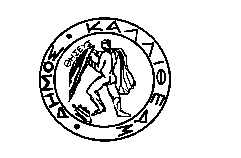  ΔΗΜΟΣ  ΚΑΛΛΙΘΕΑΣ                       ΔΕΥΘΥΝΣΗ: Κοινωνικής Πολιτικής  Πληροφορίες: Φ. ΘΕΟΔΟΣΟΠΟΥΛΟΥΤΗΛ: 2132101253FAX: 2109401982         Καλλιθέα  18/5/2018            Αριθ. Πρωτ. 30171                            Προς:                                                                                                                       Κο Πρόεδρο Δημοτικού Συμβουλίου                 ΕΝΤΑΥΘΑ       Κοινοποίηση:- Γραφείο Δημάρχου- Γραφείο Γενικού Γραμματέα-Γραφείο Αντιδημάρχου Κοιν. Πολιτικής- Γραφείο Δημάρχου- Γραφείο Γενικού Γραμματέα-Γραφείο Αντιδημάρχου Κοιν. ΠολιτικήςΕσωτ.διανομή:-Δ/νση Κοινωνικής Πολιτικής- Δ/νση Διοικητικών Υπηρεσιών-Δ/νση Οικονομικών-Μηχανισμό Πιστ/σης Έργου(πρόεδρο κ. Μ. Γρίβα)-Δ/νση Κοινωνικής Πολιτικής- Δ/νση Διοικητικών Υπηρεσιών-Δ/νση Οικονομικών-Μηχανισμό Πιστ/σης Έργου(πρόεδρο κ. Μ. Γρίβα)